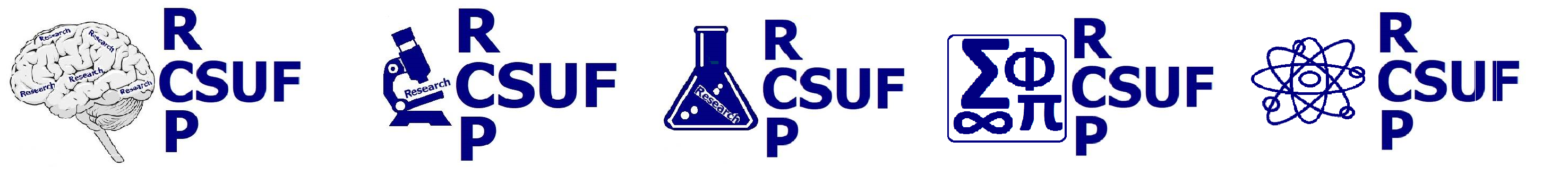 Research Careers Preparatory (RCP) ProgramApplication FormRCP participants are required to take:Independent Research, 1unit fall and 1unit spring, Day/Time TBDBIOL280R Intro to Sci Res, 1unit fall and 1unit spring, Fri 1-2PMBIOL 280S Laboratory Skills, 2units spring, Mon/Fri 9-11AMAPPLICANT INFORMATION									Name:																Last			First				MiddleDate of Birth (MM/DD/YY):				   Campus Wide ID 				Gender:  Female	 Male				U.S. Citizenship:  Yes	 No Current Address:						Permanent Address:  Same as Current AddressHome phone: 				    	    	 Mobile: 			                             	Email address: 											Ethnicity: American Indian/Alaskan/Native American	 African-American/Black	 Asian-American  European-American	 Filipino/Filipino-American	 Other Latin/Spanish  Mexican/Mexican American 			 Mid Eastern-American		 Pacific Islander	 Puerto Rican					 Other: 						Primary language spoken at home: 						Parent’s Education (Highest level completed)Father	 Some H.S.		 H.S. Diploma/GED	 Some College	 Bachelor’s		 Some graduate school	 Masters		 DoctorateMother	 Some H.S.		 H.S. Diploma/GED	 Some College	 Bachelor’s		 Some graduate school	 Masters		 DoctorateCAREER OBJECTIVE INFORMATION									Advanced degree objective: 	 Master’s (M.S.)    Ph.D.  	      M.D.-Ph.D.    M.D.         D.D.S. Dip. Psych.   	      Pharm. Ph.D.   D.O.               Other ___________ COLLEGE INFORMATION										(Use an additional sheet if space provided is insufficient)College/University attended:					Date: 				Major: 								Units completed: 			College/University attended:					Date: 				Major: 								Units completed: 			Current CSUF Academic Level:Date you entered CSUF (MM/YY): 			    Total CSUF units completed: 		 Proposed CSUF graduation date (MM/YY)  				Major(s)/Minor: 							Grade(s) at CSUF or Transfer Equivalent (enter N/A if not applicable for your major or N/T if not taken yet):BIOL 151	         BIOL 152 __________  CHEM 120A    	  CHEM 120B 		  CHEM123 _________ EGME 102_________  EGME 205__________ PHYS 225 	                 PHYS 226_________GEOL 101 _________ GEOL 201 __________  Math 150A or 130                     Math 150B _________  PSYC 101	          PSYC 201 (or 300 level PSYC course taken after 101) ___________   Last semester’s GPA:                          Current Semester Estimated/Expected GPA:                         Overall GPA:                	  References:												List the name of two individuals who can be contacted by the RCP committee to provide a written or verbal reference on your behalf. You do not need to provide a letter from these individuals.Name:							E-mail (required): 					Title/University: 						Telephone: 					Name:							E-mail (required): 					Title/University: 						Telephone: 					Provide a research area or interest and faculty whom you like to work with:		I am interested in the following research topics: If you have been accepted in a research lab, who is your mentor?	 Dr. 							If you do not have a mentor, please identify three faculty are you interested in working with: Dr. 						Department of								Dr. 						Department of						 		  Dr.					              Department of							 	Note: Students accepted into the RCP program, must be accepted into a faculty lab and conduct 1 unit of research each semester in the program. Please contact faculty members requesting an interview for possible acceptance into their lab. Contact the RCP Director if you need help contacting faculty members. How did you hear about the RCP Program? (Briefly mention the source of information).CAREER ESSAYS												ESSAY ONE (300-400 words): Why are you interested in entering the RCP Program and describe how you will benefit from being part of the program.ESSAY TWO (300-400 words): Describe your long-term career goals (where do you see yourself in 5-10 years) and any schooling you may pursue after CSUF.  ESSAY THREE (200-300 words): Describe a recent science-related current event, news, or story that caught your interest. Explain why and what specific aspects of the event, news, or story that you found most interesting.Thank you for applying to the RCP program, please email this completed document & your current TDA, which includes all grades to date (including unofficial Community College  transcripts) in PDF format to Dr. Laura Arce at larce@fullerton.edu